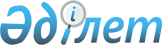 О применении районных коэффициентов, коэффициентов за работу в высокогорных, пустынных и безводных местностях к должностным окладам и окладам по воинским званиями военнослужащих
					
			Утративший силу
			
			
		
					Постановление Кабинета Министров Республики Казахстан от 4 октября 1995 г. N 1298
     Утратило силу - постановлением Правительства Республики Казахстан от 16 июля 2002 года № 789

      В целях обеспечения социальной защищенности военнослужащих, проживающих в местностях с неблагоприятными условиями труда, Кабинет Министров Республики Казахстан постановляет: 

      1. Предоставить право Министру обороны, начальнику Штаба Гражданской обороны и начальникам других воинских формирований Республики Казахстан применять к должностным окладам и окладам по воинским званиям военнослужащих районные коэффициенты, коэффициенты за работу в высокогорных, пустынных и безводных местностях, утвержденные действующими нормативами актами к заработной плате работников непроизводственных отраслей соответствующих регионов. 

      Введение указанных коэффициентов произвести в пределах выделенных ассигнований на оплату труда указанных министерств и ведомств. 

 

    Премьер-министр  Республики Казахстан
					© 2012. РГП на ПХВ «Институт законодательства и правовой информации Республики Казахстан» Министерства юстиции Республики Казахстан
				